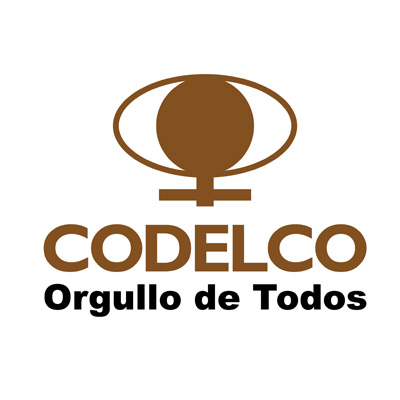 CORPORACIÓN NACIONAL DEL COBRE DE CHILEGERENCIA DE ABASTECIMIENTOCODELCO CHILERESUMEN EJECUTIVOLICITACIÓN PÚBLICA Nº 7000189533“UNIDAD CONTROL HOWDEN 10400014104”SERVICIO O SUMINISTRO A LICITARMateriales para uso en SOPLADOR KKK 1052035 SFO 1-14-70.BREVE DESCRIPCIÓNMETODO DE EVALUACIÓNApertura simultanea de las ofertas Técnicas y Económicas de todos los proponentes.La división El Salvador validará técnicamente las propuestas :  Cumple /  No cumpleSe considerará en la evaluación Técnica y Económica cumplimiento de especificaciones técnicas de acuerdo a detalle de cada ítem. Se aceptan ofertas de productos equivalentes en calidad  y dimensionesPARTICIPACIÓN EN EL PROCESO DE LICITACIÓNPara participar en esta licitación, debe estar registrado en Portal de Compras CODELCO. En caso de no tener actualizado su registro o no estar inscrito, debe contactarse al teléfono +56 2 2818 5765 en horario de Lunes a Viernes de 08:00 a 19:00 hrs o al correo electrónico portalcompras@codelco.cl.Para actualización de sus datos, antecedentes financieros, categorías mineras, cambios de Razón social, personas o emails de contactos, entre otros, debe hacerse a través del Registro Electrónico de Proveedores de la Cámara de Comercio de Santiago A.G. (CCS) del cual pasan a SAP y Portal de Compras.Dudas respecto al proceso de Inscripción, podrán realizar sus consultas a través de www.rednegociosccs.cl - sección "Ayuda en Línea" - Solicitudes a Rednegocios CCS, e-mail: rednegocios@ccs.cl, o al teléfono 228185706 y un ejecutivo resolverá su inquietud.MANIFESTACIÓN PARA PARTICIPAR EN PROCESO DE LICITACIÓNLas empresas interesadas en participar deberán manifestarlo por escrito vía email a Andres Espinoza Arce (aespi012@contratistas.codelco.cl), desde el 19 de Agosto del año 2019, hasta el 28 de Agosto del año 2019 siendo este el último día que se reciben ofertas. Es muy importante contar con esta manifestación, ya que con dicha información se ingresará el RUT de la empresa en Portal de Compras Codelco y se habilitará para poder acceder a la Licitación y posterior presentación de su oferta el día señalado en el presente documento.CALENDARIO DEL PROCESO DE LICITACIÓNMaterialTexto breveGrupo de artículosCantidad solicitadaUnidad de medida1517171UNIDAD CONTROL HOWDEN 10400014104UNIDAD DE CONTROL, GUÍA DE INTERIOR VANE DK 14-6 - FABRICANTE: HOWDEN, NUMERO DE PARTE: 10400014104 - USO: SOPLADOR KKK 1052035 SFO 1-14-70M07.21.022UN1517173TORNILLO AVELLANADO HOWDEN 00035420706TORNILLO AVELLANADO M8X16 - FABRICANTE: HOWDEN, NUMERO DE PARTE: 00035420706 - USO: SOPLADOR KKK 1052035 SFO 1-14-70M07.21.022UNActividadFechaHoraLlamado Público a LicitaciónLunes 19 Agosto 201910:00Plazo cierre de recepción de ofertasMiércoles 28 Agosto 201915:00